Hamilton Community Schools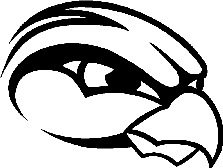 Internal Transfer / Journal Entry Request(For transfer of money from one internal account to another)Fill form when a transfer is neededTurn in form to gain approval from the principalAccounts payable transfer money internallyDate of Request:___________________________________________________________Date Transfer Needed:____________________________________________________From Account Name:________________________________________________________________________________________From Account Number:___________________________________________________________________________To Account Name:_____________________________________________________________________To Account Number:_____________________________________________________________Amount: $____________________________________________________Person requesting transfer:_____________________________________Requestor’s email address:_____________________________________________________________________________________________________________  Employee Signature				Date		(For Office Use Only)        _______________________________________________________Approval Signature				Date________________________________________________________Controller’s  Signature		             Date